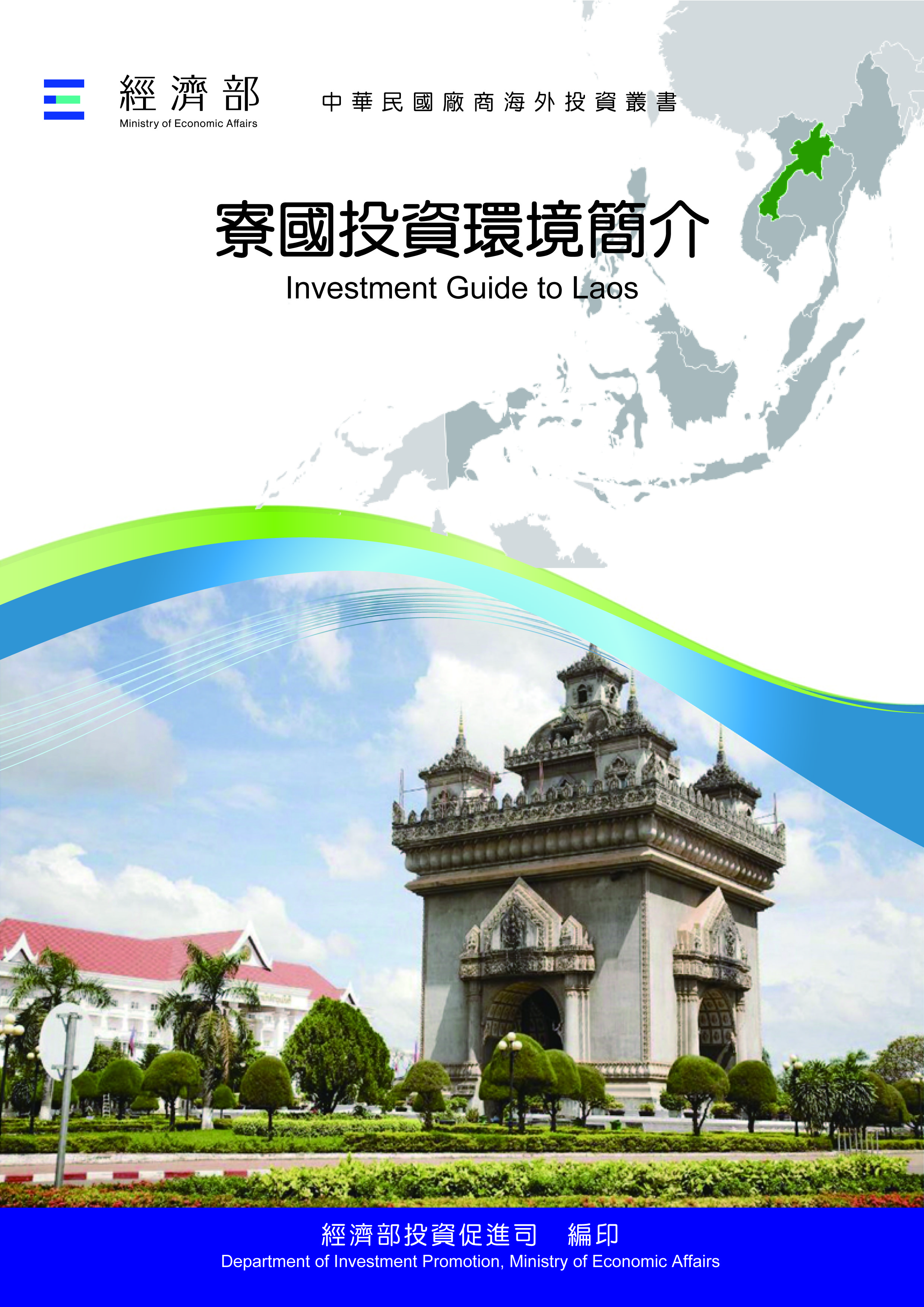 感謝駐泰國代表處經濟組協助本書編撰目　錄第壹章　自然人文環境	1第貳章　經濟環境	5第參章　外商在當地經營現況及投資機會	23第肆章　投資法規及程序	27第伍章　租稅及金融制度	29第陸章　基礎建設及成本	35第柒章　勞工	39第捌章　簽證、居留及移民	41第玖章　結論	43附錄一　我國在當地駐外單位及臺（華）商團體	45附錄二　當地重要投資相關機構	46附錄三　當地外人投資統計	47附錄四　我國廠商對當地國投資統計	48寮國基本資料表第壹章　自然人文環境一、自然環境位於中南半島東北部，為半島僅有之內陸國，東與越南接鄰，南鄰柬埔寨，西界泰國，西北接緬甸，北與中國大陸雲南省為界。面積23萬6,800平方公里，約為臺灣的6.5倍大；其陸地230,800平方公里，湖泊6,000平方公里。寮國是東南亞國家的唯一內陸國，境內大部分為山地和丘陵，地勢自東北向西南傾斜，山地、丘陵占全國面積的70%。上寮地勢最高，有「東南亞屋脊」之稱。川壙高原（鎮寧高原）號稱「寮國屋脊」，其南邊的普比亞山海拔2,819公尺，為全國最高峰。寮國氣候為熱帶、亞熱帶季風氣候，全年有雨。年降雨量2,200-3,500毫米。湄公河自北而南縱貫全國，為最大河流（南烏河是湄公河在寮國最大支流），沿岸有若干小型平原及河谷，為寮國農業根本。湄公河河谷中，以高寮河谷最為狹小，中低寮則漸次遞增。南部沿湄公河流域是肥沃的平原，是寮國主要的耕地，不過，耕地面積僅占全國面積的8%。二、人文及社會環境寮國約有50個民族，分屬老泰語族系、孟-高棉語族系、苗-瑤語族系、漢-藏語族系，統稱為寮國民族。語言以寮語為主，為官方語言，另通行法語、英語及其他少數民族語言。居民多信奉佛教，華僑華人約3萬多人。宗教信仰以南傳佛教為主，信徒占67%，基督教占1.5%，其他占31.5%。佛教係於八世紀由老聽族僧人引進成為國教，寮國最重要寺廟是塔鑾寺，寮國佛教弟子非常虔誠，幾乎每個寮國男人都要入寺廟當沙彌至少幾星期，他們也以布施僧人積德，寮國的寺廟一度被視為大學。永珍為寮國首都，是唯一的直轄市，也是歷史古城和佛教聖地，建於西元前四世紀，古名「賽豊」，自1560年賽塔蒂拉國王遷都於此後成為寮國行政首都。昔亦稱萬象，為全國之政治、經濟、文化中心。其位置在中寮的萬象平原南端，湄公河左岸，隔湄公河與泰國相望。永珍沿湄公河延伸，呈新月形，故有月亮城之稱。市西湄公河畔有瓦岱机場，可起降大型飛機，有國內航班通往寮國主要城市，國際航線可達昆明、河內、金邊、曼谷、清邁等地。寮國13號公路和湄公河都經過永珍貫通南北，從永珍可驅車通過湄公河友誼大橋直達泰國廊開及東北地區。三、政治環境寮國昔稱老撾，今日國家正式名稱為「寮人民民主共和國」（Lao People's Democratic Republic）。寮國實行社會主義制度，寮國人民革命黨係唯一政黨，並與共產國家關係極為密切。1975年5月，寮國人民革命黨從保守派的政府手中取得政權，並且於1975年12月2日，正式宣布廢除君主制度及聯合政府，成立「寮人民民主共和國」，建立一黨專政的政府。寮國人民革命黨（The Lao People's Revolutionary Party）是寮國唯一的政黨（以下簡稱「人革黨」），其前身為印度支那共產黨老撾支部。1955年3月22日建立，原稱「老撾人民黨」，1972年召開「二大」時改為現名。現有黨員約31萬人，黨組織1.9萬個。其宗旨為領導全國人民進行革新事業，建設和發展人民民主制度，建設和平、獨立、民主、統一和繁榮的寮國，為逐步走上社會主義創造條件。該國於1991年8月15日通過第一部憲法，除明文規定政府組織、權限、公民權利及義務外，並強調人民民主、私有擁有財產制度、人民自由權等權利，憲法亦為實施市場經濟賦予合法之架構，堅持革新開放路線。1991年執政的寮國人革黨「五大」確定「有原則的全面革新路線」，提出堅持黨的領導和社會主義方向等六項基本原則，實行對外開放政策。國家主席為國家之元首，擁有任命總理、部會首長及軍事將領等實權。中央政治局則為寮國政治權力核心，主導國家政策與內閣人事布局，國會採一院制，有議員99席，任期5年。2001年寮國人革黨「七大」制定至2010年基本消除貧困、至2020年擺脫不發達狀態的奮鬥目標。2016年1月18日至22日，該黨「十大」通過社會發展「八五」規劃、十年戰略和十五年遠景規劃。第11屆寮國人民革命黨全國代表大會於2021年1月舉行，選出新任總書記Tongloun Sisoulith及新一屆中央委員會，任期五年。第9屆寮國國會選舉於2021年2月21日舉行，新國會開議後表決通過Thongloun Sisoulith為新任國家主席，Phankham Viphavanh為總理。2022年12月30日，寮國國會同意Phankam Viphavanh因健康因素請辭，並通過決議由原副總理Sonexay Siphandone接任總理。第貳章　經濟環境一、經濟概況寮國為低度開發國家，依2022年之統計，人口僅約750萬。2009年至2018年間經濟之平均成長率維持在7%左右，惟國內生產毛額近4年低於200億美元，一直是東南亞國協（簡稱東協）之中，甚至是整個東亞地區最小的經濟體。寮國政府係一黨專政國家，自1986年開始改革開放，逐漸取得成果，於2004年取得美國正常貿易地位，經過15年的努力，已於2013年2月正式成為世界貿易組織（WTO）第158個會員國。寮國政府正積極從事經貿制度之改革，並健全其金融體系，希望帶動經濟成長。寮國於2016年5月間已進行政府重組工作，新政府將以推動經濟發展作為未來施政的重要政策目標。據世界銀行預估，寮國可望於2024年自低度開發國家名單中除名。寮國自1997年提出加入WTO申請後，已努力執行新政策，修改超過90項法規，以符合WTO有關投資、食品安全、進出口作業等之要求。WTO於通過寮國的入會申請案，其後寮國國會於2012年批准入會程序，並於正式成為WTO第158個會員國。入會有助於寮國吸引外資，創造就業機會，使民眾脫貧。東協各國已透過積極努力，於2015年底建立「經濟共同體」；而中國大陸亦已開始提供大量金援來興建透過寮國通往東協各國之鐵路與公路。加入WTO有助於寮國進入國際貨品與服務市場。在貨品關稅方面，寮國承諾對所有產品之平均約束稅率為18.8%，對農產品為19.3%。此外，寮國在服務業方面之承諾亦使寮國市場進一步符合國際標準、更透明化，惟亦使寮國廠商面臨外國業者更激烈之競爭。寮國2009年之消費者物價指數年成長率只有0.03%，2010年上揚至5.98%，之後逐年攀升，呈現大幅波動，2015年後則較為穩定為1.3%，2016年為2%，2017年小幅上升為2.3%，2018年則為2.5%，2019年為3.1%，2020年為5.07%，2021年受「嚴重特殊傳染性肺炎」（COVID-19）疫情影響上升至5.27%，在東協國家中排名第2（僅次於緬甸6.51%），依據世界銀行2022年10月報告，寮國1年內通膨率已上升至37%，為東協國家中通膨最高者。據寮國統計局（Lao Statistics Bureau）報告顯示，2023年1月寮國消費者物價指數年成長率高達40.3%，為寮國自2000年統計以來最高通膨率。據該局表示，原油、天然氣及其他進口貨物價格上漲，以及寮幣基普貶值為高通膨主要成因。此外，該報告揭露近期通膨起因於大幅上升之通訊及交通成本（年通膨率達49.9%）轉嫁至各經濟層面，其中食品及非酒精飲料通膨率達47.1%、醫療服務及藥品通膨率達42.2%。據世界銀行報告，儘管寮國就業率已於2022年年中逐漸回升，人民收入成長幅度不及通貨膨脹幅度，嚴峻的通貨膨脹對寮國都市貧窮人口影響甚鉅，目前顯示已有許多家庭降低日常健康及教育開銷，此將衝擊寮國長期經濟及社會發展。由於物價全面飛漲，寮國政府於2023年4月批准調整基本薪資的提案，自同年自5月1日起將基本薪資從原本的120萬基普上調至130萬（約新臺幣2,308元）。寮國政府並要求相關部門繼續對基本薪資進行通盤研究，希望在同年第3季進一步調升。寮國為東協會員國，而東協已於2015年底建立「經濟共同體」，因此寮國在2013年底前已對其他9個東協會員國撤除7,252項貨品關稅，除部分敏感性貨品如燃油等，可要求暫緩或豁免降稅外，其他貨品須撤除關稅。此外，由於東協已與中國大陸、印度、日本、韓國、澳洲、紐西蘭等國簽署自由貿易協定，寮國身為東協會員國之一，亦須依照期程履行降低關稅義務，預計在2020年至2025年間須完成降稅，除將對寮國政府稅收造成影響外，亦將對其業者，例如水泥、鋼鐵、機車等廠商產生衝擊，因此寮國必須設法降低成本，始能維持競爭力。寮國政府為彌補調降關稅對稅收之影響，實施加值型營業稅及調高貨物稅以資因應。此外，寮國於2020年11月15日簽署「區域全面經濟夥伴協定」（RCEP），該協議並於2022年1月1日生效，將擴大開放降低關稅項目。2021年12月3日連接寮國首都永珍與中國大陸雲南省會昆明的中寮高速鐵路完工通車，該鐵路全長1,000多公里，為電氣化客貨混運鐵路。中國段正線全長508.53公里，寮國境內全長414公里，設計速度為每小時160公里。中寮鐵路全線採用中國大陸技術標準、使用中國大陸裝備並與中國大陸鐵路網直接連通國際鐵路。通車後雲南省昆明市至西雙版納傣族自治州景洪市僅需3小時左右，至寮國永珍有望夕發朝至，對於改善寮的國國交通條件，形成沿線鐵路客貨運輸通道，帶動區域產業經濟的快速發展，具有重要意義。此外，該條鐵路屬於中國大陸昆明經過永珍、曼谷、吉隆坡至新加坡跨國鐵路之一部分，完工後從中國大陸昆明至新加坡僅需12小時。二、天然資源天然資源有錫、鉛、鉀、銅、鐵、金、石膏、煤等礦藏。迄今得到少量開採的有錫、石膏、鉀、煤等。寮國水力資源豐富。盛產柚木和紫檀等名貴木材，森林面積約900萬公頃，全國森林覆蓋率約42%左右。農業是寮國的經濟支柱，農業人口約占全國人口七成以上。主要農作物有水稻、玉米、薯類、咖啡、菸葉、花生和棉花等。全國耕地面積約74.7萬公頃。三、產業概況寮國主要是以農立國，農業為寮國GDP的主要來源，逾70%人口務農。寮國的產業發展有很大的層面還是依賴天然資源，包括農、林、礦產等行業，其經濟成長主要是由礦業、建築業、服務業及農業所驅動。寮國目前也致力發展水力發電與旅遊業來作為經濟發展的動力。從產業結構來看，近年來寮國的產業結構不斷優化，農業占GDP比重大幅下降，旅遊服務業則是快速發展，成為寮國經濟新的成長重點。寮國農業、工業及服務業產值占GDP比例分別為15.29%、30.91%、42.65%。過往寮國傳統的工業發展建立在農業基礎上，主要以農產品加工為主，但是近年來隨著水力發電業和採礦業受到寮國政府大力支持，正逐步成為國家支柱工業，而寮國3大貿易夥伴國為泰國、中國大陸及越南。由於寮國仍屬經濟管制型的國家，自1986年改革開放以來，其改革的腳步相對周邊的越南與柬埔寨緩慢許多。由於國家人口較少，面積較小，寮國政府對其經濟的控制力相對較大，許多產業仍由國家控制。以下為寮國主要開放的產業：（一）旅遊業寮國的旅遊業是僅次於礦業的第二大產業，2011年至2015年，赴寮國遊客達1,800萬人次，旅遊觀光收入達20億美元，平均每年赴寮國遊客多達300多萬人，每年可創造5.5億至6億美元收入。過去十年來，入境遊客尤其是來自亞太地區的遊客數量穩定上升，其中絕大多數旅客前往鄰近泰國的較發達邊境城市。入境遊客數量及旅遊收入均增長4倍，大多數遊客來自亞太地區（93%），其次是歐洲（5%）。前兩大遊客來源國是泰國（50%）及越南（25%）；另外，中國大陸、日本、韓國、澳洲、法國、英國和德國的遊客也逐漸增加。旅遊業在寮國國民經濟中占據重要地位。作為中南半島上唯一的內陸國家，寮國擁有獨特豐富的民族風情與旅游資源。隨著全球「嚴重特殊傳染性肺炎」（COVID-19）疫情趨緩，寮國希望迎接更多國際遊客，提出在2023年要吸引國際遊客140萬人次、實現旅遊收入3.4億美元。為進一步加快旅遊業發展，寮國政府制定了2021—2025年寮國旅遊發展計畫。按照全球可持續旅遊委員會制定的標準，寮國從提高旅遊從業者專業技能、改善旅遊基礎設施建設、旅遊簽證申請便利化等方面著手，努力提升其在全球旅遊市場的知名度。此外，寮國還積極融入東協區域旅遊一體化進程，與泰國、緬甸、越南等國合作打造一體化旅遊線路。另寮國政府還提出到2025年將服務業對GDP的貢獻率提升至41.3%的目標。從此可見，未來幾年，旅遊業將超越農業與工業，對寮國經濟成長起到重要作用。中國大陸－寮國鐵路通車為寮國旅遊業發展帶來新機遇。該鐵路是寮國第一條現代化鐵路，快捷便利的「瀾滄號」動車成為很多寮國民眾及國際遊客出行的首選交通工具。據寮國新聞文化旅遊部數據顯示，從永珍前往旅遊城市龍帕邦的遊客更喜歡乘坐「瀾滄號」出行，2022年前10個月，33.6萬名遊客中85.27%選擇乘坐火車，該鐵路將有助於促進貨運、客運、酒店及餐館進一步發展。（二）紡織成衣業寮國政治穩定，土地、人工及能源成本低廉，又獲歐盟、美國及日本等約50多個國家給予普遍化優惠關稅待遇（GSP），紡織成衣業已成為最主要及最具代表性的產業，據寮國成衣公會（Association of the Lao Garment Industry）表示，紡織成衣業為寮國的五大主要出口產業之一。寮國全國共有77家服裝廠，其中，永珍市72家，沙灣拿吉省及占巴賽省各2家，萬象省1家。這77家工廠中，有50家服裝廠主要以經營出口業務為主。寮國紡織業每年出口額達2億美元。以出口市場來看，歐盟是寮國紡織成衣最大的外銷市場，所占比重近八成，其次依序為日本（9%）、美國（4%）及加拿大（2%）。由於歐盟為寮國的主要服裝出口市場，外國客戶的訂單穩定，吸引日本企業將服裝生產基地由中國大陸遷往寮國，日本企業是寮國紡織成衣業最大的投資者（比重約30%），其次是泰國（比重約20%）。該等工廠為當地創造近3萬個工作機會，其中近90%的勞工為教育水準較低的女性。大多數寮國本土的成衣廠往往因無法承擔虧損或面臨管理問題便遭淘汰，目前仍以外資廠為該產業成長的動能。一般而言，紡織成衣業是建立一個國家製造業基礎的重要產業，因為勞工的進入門檻低，加上工安意外少，可以此訓練當地員工之基本技能、生產管理到財務管理等製造業的基本能力。該產業培養出的人力資源將會外溢到後進的科技業、高端製造業等，故仍是目前處於農業立國階段的寮國致力發展的產業之一。目前，寮國紡織業已經呈現復甦態勢，當前主要擔憂是勞動力短缺。由於勞動力短缺，寮國紡織和服裝公司被迫推掉新的出口訂單。為此，寮國服裝工業協會與相關部門將攜手解決勞務工人短缺難題，同時鼓勵寮國紡織業全面化運營，為社會提供更多的就業機會。寮國紡織成衣產業目前面臨的最大問題就是缺工，且難以找到合乎技術要求的人力資源。雖然比起鄰近國家的薪資水準仍低，但目前有將近20萬寮國人在泰國非法打工，故仍可望吸引這20萬沒有工作及社會安全保障的勞工返寮工作。惟據寮國成衣公會表示，該產業儘管有很高的成長願景，但要如何讓員工遵守職業規範仍是有待克服的困難。外商投資寮國成衣加工製造業，主要是考量當地勞工成本低廉，其次是著眼其內銷市場，型態多為原廠代工（OEM），生產線主要以低階、量大、單一品項（一年一款）的成衣生產為主。例如臺商企業唯一製衣公司，即在永珍市設廠，主要為歐美國際知名服飾品牌如Tommy Hilfiger等廠牌代工生產單一款式之男性襯衫。未來，寮國服裝工業協將援助1個村莊建立1家甚至多家服裝店，以減少服裝進口量，控制通貨膨脹率並增加寮國家庭創收。此外，寮國當前的校服樣式統一，各個學校沒有形成各自獨特的風格，因此協會還計劃批量生產印有紅色占巴花logo的校服。但目前經銷商還是一大問題，十分歡迎有興趣的投資商進行投資，也希望寮國政府出台相關政策推廣紡織品，寮國校方支持校服更新換代。真正做到在「寮國製造、寮國生產」的基礎上，減少進口，加大出口。由於業界一般預估寮國可望於2024年脫離低度開發國家之列，屆時恐將無法再享受歐美關稅優惠措施。基於未雨綢繆，寮國成衣加工製造業正需淘汰老舊及效率低的生產方式，目前正是寮國成衣加工產業面臨產業轉型之際，可望帶動對成衣加工自動化機器設備的潛在需求，值得臺灣相關業者關注。（三）礦業近年來寮國的礦業已經被公認為亞洲最有開發潛力的國家，有超過570種的礦產已經在寮國被探勘，包括黃金、銅、鋅及鉛。據最新可取得之統計數據，寮國採礦和採石業對寮國GDP的貢獻度達7%。目前寮國礦產儲存量有黃金約500公噸，銅800萬公噸，鋅200萬公噸。採礦業占政府收入的12%，也分別占國民收入與外商直接投資的80%及10%。此外，礦業出口貢獻寮國外銷總額的45%，其中Sepon及Phu Kham省的礦區貢獻全國90%的礦產量。寮國地理位置處於印支板塊的中心位置，是東南亞成礦帶的重要組成部分，也是中國大陸「三江」成礦帶的南延部分，礦產資源豐富。從2003年開始，大量外資企業進入寮國探礦開採。目前寮國已發現有鐵、金、銅、鉛、鋅、鉬、銻、錫、錳、鋁土礦、鉀鹽、石膏、煤、寶石等20餘種礦產。已經發現各類金屬礦床礦點及礦化點約450處，其中銅礦68處，金、銀礦155處，鉛、鋅、銻礦91處，鐵、錳、鉻礦56處，鋁土礦5處，鎢、錫、鉬等礦69處。寮國金屬礦產主要集中分布在永珍、沙耶武里、瑯勃拉邦、川壙、華潘、甘蒙、沙灣拿吉和阿速波等省區。寮國能源與礦業部部長Dr. Khammany Inthirath表示，有超過214家公司投資於地球科學和採礦，有超過300項活動，80家運營商參與採礦作業。目前有21家公司從事搜索業務，70家公司從事調查和探勘活動，43家公司進行可行性研究。寮國政府自1990年以來已經允許國內外投資者開始採礦作業，在全國超過570個地方發現礦產資源。寮國政府基本上具有明確的戰略和政策發展礦業，以利發展經濟、消除貧窮。寮國的礦業自2003年開始快速發展。然而儘管該產業對於寮國十分重要，寮國尚缺乏完整的礦業管理法規以有效維持產業的效率性，尤其是財稅部分。以寮國天然資源如此豐富的國家，如何同時吸引外資並且獲得足夠的政府稅收是很大的難題。礦業發展對天然資源及環境的破壞有很大的外部性，是具有龐大天然資源的各國政府所面對的共同難題。根據寮國能源與礦業部的數據顯示，目前寮國約有170個礦業開發項目進行中，全國尚有650處礦藏尚未探勘確認，僅有約30%的礦藏已被開採，尚存有70%的開採潛力。此外，在礦業規模與經營方面，目前寮國共有61家礦業開採企業，根據投資型態可分為：本土與外資策略聯盟（JV）企業35家、純寮資企業14家，以及純外資企業12家。不同於鄰國越南，寮國歡迎外國投資礦業，世界銀行表示此為明智的選擇，因寮國自然資源可以促進經濟快速發展，同時可持續消除貧窮。寮國礦業目前約有10億美元的產值規模。如前所述，約有七成礦產尚未開發之潛力，因此吸引許多外資投入，澳洲公司PanAust是在寮國開採礦業的先鋒，該公司目前在永珍市以北有運營2座礦山（銅、金和銀），目前正進行第3座礦山（銅、金）開發的可行性研究。另外一家由中國大陸持有的澳洲公司-五礦資源，在寮國南部開採銅、金及銀礦。上述2家公司的產出總值高於寮國全國礦業總產值的50%。雲天化集團中寮礦業與瑞源鉀鹽股份有限公司合作開發寮國永珍400萬噸/年光鹵石採礦及50萬噸/年氯化鉀加工項目，採用新技術降低鉀肥的綜合生產成本，鉀肥產品將在國際市場具有競爭力，並建設領先的「全填充、無污染、無塌陷」綠色開發示範項目，實現寮國鉀鹽礦的綠色安全高效開發利用。未來配合中國大陸與寮國間鐵路線的建成，寮國有望成為中國大陸海外最大的鉀肥生產及供給基地。而在寮國南方的布拉萬高原，中國大陸與澳洲合資的企業正在對一個大型鋁土礦項目進行可行性研究。不同於鄰國越南，寮國歡迎外國投資礦業，在世界銀行看來這是明智的選擇，因為寮國自然資源可以促進經濟快速發展，同時可持續消滅貧窮。（四）電力產業寮國擁有豐富的水資源，有20多條流程200公里的河流，其中最長的湄公河，下游河流在寮國境內長達777.4公里。據調查顯示，寮國利用河流可開發的水電裝機容量高達17,267.8兆瓦。寮國水電站目前主要是由國有企業EDL開發和管理。新的水電站需要得到政府批准，水資源和環境局綜合評估，然後由財政部撥款，計劃與投資部進行建設過程監督並發放開發許可證。寮國非常關注水資源的合理利用。國家水資源綜合管理部門採取一系列措施，包括完善水資源法；建立水質檢測實驗室，檢測水的品質；建立氣象水文資料庫；改進國家水利戰略與政策;完成對綜合水資源管理試點地區的劃分，為開展培訓、研究、學習參觀和培養水資源管理意識等提供平台。寮國政府把電力產業作為經濟發展的重點之一，並積極推出各項計畫，希望打造寮國成為「東南亞電池」，將多餘電力輸出至鄰近的東南亞國家，目前寮國產出之電力約有三分之二輸出國外，電力輸出對寮國出口總值的貢獻度達30%。水力發電是寮國電力開發的重點，僅10%左右為火力發電，儘管水力資源豐沛，在雨季時會出現電力過剩，但在旱季時亦會出現嚴重的缺電現象，這也是造成寮國發電量不穩定的主要因素。隨著當地工業的發展和用電量的大幅增長，寮國政府也開始考慮增加火力發電廠的建設以增強供電能力。僅管發電量不甚穩定，寮國目前仍是中南半島上重要的電力供應來源，2016年以來已經陸續對周邊的緬甸、越南提高輸出電力。對於緬甸的供電雖然只是小範圍且微量的供應，但象徵著寮國能夠在區域裡扮演更好的供電角色。此外，目前在南部Attapeu省的4座水力發電廠亦供應越南及泰國的用電。寮國按照電網分布可劃分為北部地區（裝機占比35%）、中部1區（首都永珍位於此區，裝機占比41%）、中部2區（裝機占比8%）和南部地區（裝機占比15%）等4個區域，各區域的電廠裝機比重分布不均，基本上呈現北多南少的現象。寮國將依據東協電網（ASEAN Power Grid）的規劃加速發展電力設備，該規劃著眼於連結東協十國的超額電力相互供應，寮國的水力發電可以降低東協國家對於石化能源的依賴，同時降低碳排放。寮國政府正大力推動電力產業發展，目前寮國供電覆蓋率超過90%，寮國力爭2030年供電覆蓋率達到98%以上，為達此目標，除傳統水力發電外，寮國政府亦積極尋求以太陽能等再生能源來彌補水力發電的不足。寮國為內陸熱帶季風氣候，天氣炎熱，最冷與最熱氣溫界於攝氏22度至45度，年日照時數達1,800-2,000小時，擁有豐富太陽能資源；若以太陽能10%日照效率計算，每年可產生1,460 kWh/m2，有極大潛力發展太陽能供電。相較於其他國家，寮國太陽能發展正在起步，目前最大型太陽能建案是首都永珍瓦岱國際機場的236kWp太陽能屋頂裝置，採併網方式供電。在國際計畫援助下，寮國偏遠地區小型獨立綠能發電系統林立，我國工研院亦於2016年2月成功在寮國工商部院區建置10kWp太陽能停車棚，規模雖小，但因在當地設立示範站及舉辦綠能技術研習會，能見度大為提高，現正進行大型太陽能電廠示範計畫，當地綠能市場值得我國業者持續關注。2022年寮國電力出口收入超過17.6億美元，較2021年成長7.5%。長期以來，寮國與中國大陸、泰國、越南、柬埔寨、新加坡等國都存在電力交易。目前，寮國政府正計劃與鄰國協商，通過「電網到電網」系統交換電力，以幫助緩解本國旱季電量短缺、雨季能源剩餘的問題。當前，寮國在全國各地有發電廠90個。2023年寮國政府制定全年發電量不少於511.34億千瓦時的目標，電力出口收入預計達到24億美元。四、經濟展望2009年至2018年間寮國每年經濟成長率均維持在7%左右之高水準，國民所得逐年提高，消費能力隨之增強。惟據世界銀行表示，由於2019年寮國農業遭受自然災害的衝擊，經濟成長率從2018年的6.3%下滑至4.8%。2020年因「嚴重特殊傳染性肺炎」（COVID-19）疫情肆虐全球，使得經濟成長率陡降至-0.5%。2021年及2022年隨著內外部經濟復甦，經濟成長率分別增長4.6%與2.2%。寮國已順利加入WTO成為會員國，除享有各已開發國家給予之多項優惠外，其經貿法規將逐步與國際接軌，施政透明度可望提高，未來貿易可望持續成長，並吸引更多外資流入。長期而言，有助於經濟成長及加強競爭力，改善人民生活水準，穩定社會秩序，以及加強推動對外關係及融入全球經貿活動。寮國農業人數占總人口70%以上，然因普遍教育不足、耕作及灌溉技術落後，農業生產效率差，政府當前重要工作為提升教育水準，增加農民知識，鼓勵對碾米廠投資，以增加稻米之附加價值。另亦將改善物流網絡效益、簡化行政流程及貿易措施，提升生產力。寮國之水力發電投資計畫仍將是推升經濟成長主要動力之一，民間消費亦將持續擴張，然而貿易帳仍維持逆差趨勢。另據Trading Economics統計，寮國自2010年至2019年的政府財政預算均為赤字，占GDP比例介2.8%（2014年﹚與8.9%（2010年﹚之間。因此，如何管控政府支出與收入以維持財政穩健，將是寮國須妥善處理的挑戰。在國內旅遊業逐步改善下，旅遊業逐漸回暖；國際旅遊業將主要受益於鄰國的遊客。物流與鐵路將繼續促進運輸服務及貿易流動。在國外部分，假設債務償還延期繼續，將為寮國財政提供暫時緩解。然而，預期美國利率上升將導致美元走強，使寮國基普將有進一步貶值的壓力，從而導致通貨膨脹；另因俄烏戰爭與全球地緣政治衝突，大宗商品價格上漲及供應鏈中斷也加劇價格上漲的壓力。 在全球經濟環境惡化及國內改革緩慢的情況下，由於貶值與通膨高於預期，下調寮國經濟成長預期。旅遊業的逐步恢復及中寮鐵路將繼續支持經濟活動。然而，寮國基普的大幅貶值助長通貨膨脹，壓抑私人的消費支出；而企業也在努力應對更高的成本。預期高燃料價格與投入成本將抑制農業、製造業及建築業的成長前景。由於潛在的結構性弱點仍未得到解決，因此貶值壓力可能再次出現，此可能導致通膨居高不下，並導致燃料等若干產品的供應短缺。此外，高債務水準將持續限制財政空間，危及經濟發展。若寮國沒有大刀闊斧的改革解決結構性弱點，預計經濟失衡將持續存在。外匯準備預估約為13億美元，不到2個月的進口額。有限的外匯流動與對外幣的高需求（用於進口及償債）預計將繼續對匯率構成壓力，並在短期內保持高匯率缺口。此外，主要貿易及投資夥伴（中國大陸）的經濟成長前景較弱，也拖累寮國的經濟復甦。因此，外部需求下降、商品價格上漲及匯率貶值壓力均影響寮國經濟。國內風險則包括外債再融資的挑戰、結構性改革進展緩慢等。尤其，寮國正與主要債權人進行雙邊債務重新談判，其結果將對債務負與總體經濟不穩定產生重大影響。五、市場環境寮國為低度開發國家，據2022年統計，人口僅約750萬，國內生產毛額（GDP）僅約150億美元，一直是東南亞國家協會（簡稱東協）之中，甚至是整個東亞地區最小的經濟體。寮國政府係一黨專政國家，自1986年開始改革開放，已逐漸顯現成效，於2004年取得美國正常貿易地位。另經過15年的努力，已於2013年2月正式成為WTO第158個會員國。寮國政府正積極從事經貿制度之改革，並健全其金融體系，以期帶動經濟成長。寮國於2016年5月間進行政府重組工作，新政府亦以推動經濟發展作為未來施政的重要政策目標。倘寮國未來幾年仍維持目前發展速度，據世界銀行預估，寮國可望於2024年自低度開發國家名單中除名。寮國外人直接投資（Foreign Direct Investment，FDI）之金額，從2009年43億美元，下降至2010年14億美元，2011年攀升到27億美元。由於國內基礎建設不足，行政效率不彰，因此，相關統計數據多有落後情形。近年來在寮國政府積極改善投資環境與擴大基礎設施建設下，投資環境已有顯著改善，外資逐漸進駐礦產開採、水力發電與觀光業，並開始取得成果。依寮國計劃暨投資部統計資料，2021年外國直接投資金額為24億545萬美元。自1989年至2021年，累計外國對寮國直接投資金額達422億9,342萬美元，前十大外資來自中國大陸、泰國、越南、韓國、法國、美國、日本、馬來西亞、澳洲及新加坡，主要投資項目為電力、礦業、服務業、農業、工業及手工業、飯店及餐飲業、建築業。對於外國投資人而言，寮國最吸引人的產業為礦業，近三成的外國投資集中在礦業，其次為水力發電，約四分之一的投資集中於此。2013年3月世界銀行集團下屬國際金融公司（The International Finance Corporation，IFC）與寮國自然資源暨環境保護部在永珍建立合作夥伴關係，目的在幫助寮國完善法律法規和提高執法能力，實施水資源綜合管理，確保在兼顧保護環境和人民生計的情況下進行水電開發和營運。整體而言，寮國仍屬全球低收入貧窮國家之一。根據聯合國報告，寮國中、南部迄今仍有許多人口急需食物救援，而寮國南部過去在旱、澇災交替肆虐下，目前稻米短缺數量仍高達4,000公噸，致全國僅有1/3的鄉村人口擁有1年存糧。由於寮國人均所得偏低，且大量依賴天然資源、水力發電，礦產為外銷的主力產品，對於我商最擅長的科技與製造業的需求甚低。目前我國除紡織原料及相關機械出口至寮國，仍待寮國產業逐步發展或市場規模持續提升後，方能擴大可拓展的產品項目。2022年1月1日RCEP生效，依據聯合國貿易和發展會議（UNCTAD）2021年11月發表的報告分析：寮國目前外資逾9成來自RCEP國家，在RCEP生效後透過經濟合作可深化寮國在全球價值鏈中的角色。此外，RCEP為較低度開發國家提供彈性，寮國僅需對30%產品減免關稅，且有3至5年的時間改善其關務系統。RCEP生效，其中一項重要好處是統一原產地規則，允許企業在區域內運送產品，且不須面臨不同的原產地標準限制，這將創造有利於貿易的環境。據研究，因原產地規則統一而降低產品的出口成本，將提升RCEP區域內產品每年出口增加900億美元，預計寮國將平均每年增加2億美元。此外，也讓RCEP整體區域對外資更具吸引力，尤其寮國因相對成本較低，將可吸引更多外資投入。然而，對於受疫情衝擊的開發中國家如寮國而言，鑒於缺少相關金融資源及債務水準較高，且相對缺少政策工具，RCEP生效將更進一步惡化其政策空間，因RCEP生效後將使進口稅收減少。依據UNCTAD的研究，RCEP生效後部分東協國家對區域內進口額的增加速度可能高於出口額，使得貿易餘額進一步惡化。六、投資環境風險寮國投資環境之優勢：（一）天然資源豐富寮國天然資源豐富，主要礦產包括煤、石油氣、鐵、鋅、寶石，並有豐沛水力、森林、觀光資源及農產品等。另伴隨寮國發展水力發電，大量外資流入投資能源產業，亦帶動寮國基礎建設發展，助益出口、財政及經濟表現。然近年寮國將經濟發展主力，著重於發展礦業及水力發電，定位寮國為「東南亞的電池」，積極於湄公河建設大壩等相關水力發電設施，卻引發其他湄公河委員會（Mekong River Commission，MRC）會員國-柬埔寨、越南及泰國反對，擔心水壩興建會嚴重破壞周遭生態環境，未來可能成為寮國與鄰國間關係的緊張因素。（二）享有關稅優勢寮國為低度開發國家，各國政府對其均無配額、關稅之限制或給予優惠之關稅待遇，享有美國、歐盟、日本、加拿大提供之多項優惠關稅待遇（GSP）；此外，寮國為東協（ASEAN）及世界貿易組織（WTO）的會員國，並於2020年11月15日簽署RCEP，該協定已於2022年1月1日生效，將擴大開放降低關稅項目，以上皆為寮國發展優勢所在。（三）政治及社會環境穩定寮國係一黨專政，相對其他鄰近國家，政治環境相當穩定，社會亦無動盪亂象，且目前治安尚佳，較少持槍搶劫或擄人勒索等重大刑事案件，惟近年來因貧富差距擴大，竊盜及搶奪等犯罪行為亦時有所聞。2021年寮國人革黨「十一大」選舉通倫·西蘇里為新一任黨中央總書記，未來5年（直至2026年）寮國無國會或其他黨內選舉，將有助於維持寮國政治穩定性。（四）歡迎外資並提供獎勵因本國資本缺乏，寮國政府深切體會外資對其經濟發展之重要性，因此為吸引外人投資，2010年寮國修正外人投資法，除提供投資者更多關稅及土地優惠，並設置投資單一窗口及簡化投資申請流程，以便利外國投資人順利辦理投資申請手續。寮國於2013年2月加入世界貿易組織（World Trade Organization, WTO），而東協經濟共同體（ASEAN Economic Community，AEC）於2015年底成立，促成東協會員國間貨物、服務及勞力自由流動，使東協成為一個單一市場及製造基地，預期寮國政府將繼續推行經濟改革，提高寮國於國際間的競爭力。寮國投資環境之劣勢及風險（一）行政效率不足，政治色彩濃厚寮國位處內陸，運輸不便，須仰賴越南及泰國海港出口，因此運輸成本偏高；加上教育不普及、缺乏技術勞工等因素，故除以本國及泰、越、中等鄰近國家為市場之輕工業外，並無發展大規模製造業之條件。寮國因係一黨專政，缺少實質監督體制，故行政機關擁有絕對權力，造成官僚氣息嚴重；加以法律及行政透明度較低，行政效率與吏治清廉程度仍有改善空間。（二）基礎建設落後由於經濟發展起步較晚，寮國在道路、機場、醫療衛生等基礎建設相對薄弱，特別是缺乏海港及鐵路，交通落後，影響競爭力。寮國政府體認基礎建設不足乃未來經濟發展之隱憂，故接受中國大陸經濟援助，以期改善基礎建設不足的情形，卻因此受制於中國大陸。近年受惠於中國大陸市場龐大需求及對寮國提供資金奧援，用以進行各項建設，兩國關係日趨緊密。由於寮國先天條件為深處內陸，沒有港口，再加上後天工業基礎薄弱，基礎設施不健全等不良發展因素，對於在寮國從事外銷是一大挑戰，除非業者生產高單價產品或成本控制得宜，才有加工出口的競爭優勢。中國大陸目前為寮國之第1大投資來源國、第2大出口市場及第2大進口來源國。2015年8月中寮兩國簽訂《磨憨－磨丁經濟合作區建設共同總體方案》，預計透過重新打造現有的跨國經濟特區，促進中寮兩國邊境地區發展，助益中寮間貿易投資。中寮鐵路已於2021年12月通車，該鐵路係中國大陸提出「一帶一路」倡議後，首條以中方為主投資建設、全線採用中國大陸技術標準、使用中國大陸設備並與中國大陸鐵路網直接聯通的國際鐵路，從昆明起始經過中寮邊境友誼隧道進入寮國，抵達首都永珍，營運後，昆明至永珍可望實現當日通達。寮國基礎建設薄弱，此前境內僅有總長4公里的鐵路，而如今時速160公里的列車可穿行而過，全長1,035公里的鐵路線，雲南境內計613公里，寮國境內420公里。寮國國家主席通輪表示這是貫徹改變寮國從「陸鎖國」轉為「陸連國」的國家戰略。（三）經常帳赤字過高寮國近年倚賴發展礦業及水力發電，促進經濟成長。但寮國的出口結構，使其出口表現易受國際對礦物的需求及國際大宗物資價格影響，連帶影響政府財政稅收，且伴隨對發電產業的投資，資本財進口需求殷切，致近年貿易皆呈現逆差。經常帳赤字過高、外匯存底不足、高貧窮率、銀行金融體系有待發展等均為限制寮國經濟發展之因素。另寮國債務偏高亦為寮國主權債信評等風險所在。（四）勞工短缺寮國人口較少，惟近來外資持續湧入，大量聘用員工，造成薪資不斷上揚，出現缺工情形，生產力之提升未能因薪資上揚而具正比之增長，且因教育訓練不足，故缺乏技術人員，只適合發展勞力密集之傳統產業，但用人甚多之工廠亦難以聘請足夠之員工。2015年3月寮越兩國簽署新貿易協定，未來將消除寮越兩國間95%以上的貿易關稅；同年4月寮越達成協議，鼓勵兩國間勞工流動，增加聘請合適外籍勞工的機會，以改善投資環境、吸引外人直接投資。（五）國際評等及排名相對落後目前國際三大信評機構除標準普爾（Standard & Poor's）對寮國尚無評等外，穆迪（Moody's）於2022年6月14日給予寮國評級為「Caa3」，惠譽國際（Fitch）於2022年10月10日給予寮國評級為「CCC-」。而在世界銀行（World Bank）2020年經商便利度（Doing Business 2020）排名，寮國在190個國家當中列第154名，在東協各國中排名倒數第2，僅較緬甸為高（第165名），在全球及亞洲貿易分工體系裡，仍屬於低度發展的國家。第參章　外商在當地經營現況及投資機會一、外商在當地經營現況依寮國計劃暨投資部公布之資料顯示，該部2021年計核准138件重要投資案件，投資金額為24億1,541萬美元，其中外資占11億4,214萬美元，主要外資來自中國大陸、泰國、越南及韓國等，主要投資領域為礦產、農業、服務、飯店與餐飲及銀行業等。由於寮國與泰國之文化相近度較高，泰國與寮國之貿易及人員來往頻繁，加上泰國政府刻正積極推動Thai-CLMV（註：柬埔寨、寮國、緬甸、越南）之經貿合作計畫，加強泰商企業到寮國投資布局以帶動深化泰國與寮國之貿易與產業合作關係。我國業者若擬拓銷寮國市場也可藉由泰國作為跳板，利用泰國與寮國深厚之經貿往來基礎及泰商所掌握之通路關係，與泰商或在泰國臺商策略合作或結盟共同拓銷寮國市場，以降低進入風險，且不論是物流成本，銷售配置及開發時間的效率均較佳。雖然初期可能無法完全掌握拓銷寮國之利潤，但長期來看還是可以得到一定的保障，並享有東協國家間的貿易優惠。寮國因為先天地理環境限制而成為一個沒有出海口的內陸國，貨品外銷不易，故在東南亞國家中發展較為遲緩。在地理、文化、宗教及語言的影響下，許多的生活用品如成衣、家電、汽車保養品或化妝品均直接從泰國進口。據了解，70%的寮國商品是寮國商人從泰國經由邊境貿易的方式直接用貨車（pick-up）跨境帶回。由於泰寮間語言大致相通，永珍市更是與泰國的北部城市Udon Thani僅一河之隔，因此製造業匱乏的寮國主要倚賴從泰國進口各類產品。不論是與展覽中銷售汽車保養用品的寮國展商，或市中心3C產品賣場推廣人員訪談均顯示，包括Sony、Toshiba、Acer、Asus及其他許多商品都來自泰國。據觀察，中國大陸陸續有大量人口前往寮國投資、經營，由永珍市市面上出現愈來愈多中餐廳及中文招牌之商店與公司可證明此一發展趨勢。來自中國大陸的投資則遍布、深入寮國各地，行業涵蓋零售、批發、貿易、餐廳、旅館、建築、觀光等。二、臺（華）商在當地經營現況寮國於2010年修正外商投資法，陸續在寮國邊界設置10個特別經濟區（SEZ），透過提供經濟及投資優惠（例如水電費、土地租賃等），招攬外國投資者。以臺商與寮國政府共同開發的VITA Park為例，投資計畫主要集中在工業（紡織、製鞋、成衣、自行車、電子零組件等）、商業（零售商店、貿易中心、商辦大樓）及服務業（訓練中心、學校、醫院及旅館等）。臺灣自1989年起開放寮國為直接貿易國家，臺商在寮國投資以中小型企業為主，投資金額不大，主要投資項目為鋸木、傢俱、成衣等。寮國因受制中國大陸，迄今仍無法與我國建立關係。依寮國官方統計，自1989年1月1日至2021年12月31日止，臺商在寮國投資累計76件，投資總額約1億2,054萬美元，目前在寮國從事投資或貿易臺商約100位，大部分集中於首府永珍地區，投資業別包括紡織、木材開發、小家電、塑膠、造紙、旅館、商貿開發及礦產開發等。臺灣商會寮國總會於2010年1月獲寮國政府同意後成立，目前會員人數近百人。另根據經濟部投資審議司核准對外投資統計，截至2022年12月底止，臺商在寮國投資計15件，投資總額約1億2,600萬美元，大部分投資集中於首府永珍地區，投資業別包括製造業（成衣及服飾品、木竹品、基本金屬品、電腦、電子產品及光學品）、營造業、批發及零售業、金融及保險業、不動產業等。三、投資機會（一）投資優勢產業目前我國在寮國投資金額不大，其中大部分集中於首府永珍，較大規模工廠僅「唯一製衣廠」（員工人數約500人），其餘投資項目包括木材、營建及小型製造業、旅館業等。寮國條件雖不適合發展大規模製造業，然在各國競逐日益稀少之天然資源情況下，未來在礦產開發、水力發電、經濟作物（如木薯、棕櫚）之栽培乃至觀光業之發展仍具潛力，因此我國廠商可考慮投資上述優勢產業。另，寮國政府推動興建鐵路等基礎建設，首都永珍也開始吸引各國投資人興趣，包括基礎建設建材及相關水利工程、電力建設等項目，亦具潛在投資機會。（二）進行投資前宜審慎評估寮國工業基礎薄弱、內需市場太小、運輸成本偏高、缺工等負面因素，在進行投資前需納入決策考量。寮國投資法規極為繁瑣，亦因地區、業別而有不同之待遇，且各地官員對法規之解釋不盡相同。此外，統計資料落後，我廠商進行投資前，應慎審評估，尤宜事先進行實地考察，慎選合作夥伴，並與當地臺商密切交流，發掘及因應問題。投資設廠後，亦宜積極參與寮國臺商總會相關活動，並與同業間保持交流，必要時採取共同手段克服問題。（三）遵守法律，並與寮國主管官員保持良好關係我國業者擬與寮商合作時，如能將其合作計畫書或合約向當地政府之計畫投資廳報備，則未來倘發生糾紛，當可迅速獲得協助處理。臺商在寮國工作應取得工作證，工廠應避免違建，勿造成環境污染事件，且賺錢應依法繳稅，勿逃漏稅。另因寮國行政機關擁有絕對權力，故如能與主管機關保持良好關係，注意潛規則，亦有助於遭遇困難時，迅速獲得協助。（四）合理對待當地員工，避免罷工情事寮國人自尊心強，我商處理寮籍員工違反規定時，切忌逞一時之快，當眾謾罵或毆打員工，以免遭驅逐出境。此外，如薪資調幅跟不上經濟成長與物價上漲速度，加以有心人士從旁煽動，則易導致罷工事件，對資方造成嚴重損害。故我業者對待員工，無論在薪資待遇或溝通管理上，宜採漸進與疏導方式，合理改善工作條件，避免直接衝突，以降低罷工之風險。萬一發生罷工情事，建議業者儘速與寮國臺商總會聯繫，轉向寮國相關部門反應處理。第肆章　投資法規及程序計劃暨投資部（Ministry of Planning and Investment）係寮國之投資主管機關，寮國於1986年由計畫經濟轉型為以市場為導向之經濟發展形態，於1988年首度公布外人投資法，嗣後經過多次修法，目前最新規範投資之主要法令為寮國國家議會（National Assembly）於2016年11月17日修正公布之投資促進法（Law on Investment Promotion），2017年4月19日開始實施，共分第13章109條，以朝更開放的方向發展，盼吸引更多外來投資，最新修法重點計有：（一）保障外國投資人享有與本國人相關的投資待遇。（二）簡化申辦設立企業之程序。（三）減少對投資促進活動之干擾。（四）增加投資誘因，特別對教育及醫療投資之鼓勵。（五）允許外國企業可在寮國融資，取得所需之資金。（六）允許外國投資人擁有土地，建造住所。（七）允許外國人投資不動產行業。（八）推動工業園區及經濟特區之發展。由於寮國行政仍頗為保守、繁複，尚未對外人投資業務規範標準之作業步驟，亦未設有專責之服務窗口，建議前往寮國投資之投資人，應先與寮國計劃暨投資部聯繫，倘係一般之投資項目，則由工商司主政，特許行業與工業園區及經濟特區，則由計劃投資司負責。工商登記業務可在10至15天內發證。寮國政府鼓勵外人前往寮國投資農業、製造業、手工業及服務業等，以投資地區經濟發展之不同給予不同之稅務誘因，最多可給予10年減免所得稅優惠，此外，對教育及醫療衛生之投資再多給予5年之免稅期及最高15年免課土地租金或特許金。投資製造業產製出口之產品亦可享有減免出口稅之待遇。此外，寮國政府亦對外國投資人提供非租稅之投資誘因，如寮國政府會協助投資人進行投資可行性研究、准許外國投資人聘用外國專家、技術人員及管理幹部、政府出租之土地限期可長達50年等。第伍章　租稅及金融制度一、租稅（一）營業加值稅10%。（二）公司稅24%，符合外來投資要求之外人投資企業，可依相關規定享有10%、15%或20%之稅率。（三）股利盈餘稅10%。（四）利息收入所得稅10%。（五）權利金所得稅5%。（六）社會安全捐5%。（七）進口生產用之資本財及原物料可享有租稅減免。（八）出口商品可獲出口稅額之沖抵。（九）對外人之租稅優惠期可達10年。（十）為鼓勵大型投資案，可依實際需要，以個案方式提供租稅誘因。（十一）對教育及醫療之投資提供優惠之租稅誘因。二、金融寮國中央銀行表示，未來將採取措施，監控信貸成長，以防不良放款激增，期能達到不良放款占信貸金額低於3%之目標，以符合國際標準並穩定國內金融秩序。世界銀行前曾籲請寮國中央銀行，緊縮貨幣政策，監控信貸成長，以免對總體經濟造成衝擊。寮國近年來之信貸成長主因係民營企業從事營造業、製造業及服務業之貸款需求激增。信貸大幅成長，存款準備金減少，導致外界質疑寮國是否能承受國際金融風暴之衝擊。寮國政府認為，信貸成長須維持在32%左右，以利經濟成長率能達到7~8%之水準，信貸金額占GDP之比重不會高於其他東南亞國家，但寮國政府未來會採取向商業銀行銷售公債、提高存款準備金等措施，以控制信貸快速成長。寮國中央銀行（BOL）總裁Sonexay Sithphaxay於2022年6月簽署一份BOL決定，宣布更改存款準備金比率要求，將基普存款準備金要求從3%提升至5%，而外幣存款準備金要求則仍維持在5%，該決定旨在確保銀行系統的金融流動性，並降低銀行業可能面臨之風險。此外，提高存款準備金比率使BOL可減少貨幣供應量，使其能更有效控制貨幣供給量及抑制通貨膨脹。寮國貨幣為基普（Kip），根據寮國外匯管理規定，基普為有條件兌換，鼓勵使用本國貨幣，但在市場上基普、美元及泰銖均能相互兌換及使用。此外，寮國北部鄰近中國大陸邊境地區，市面上亦有民眾及商家兌換及使用人民幣。依據寮國外匯管理規定，在寮國註冊的外國企業可以在寮國銀行開設外匯帳戶，用於進出口結算，外匯進出寮國需要申報，如果外國人攜帶入境之現金超過10,000美元，必須申報並獲得同意方可出入境，在寮國工作的外國人，其合法稅後收入可全部匯出國外。（一）銀行體系結構截至2021年5月底，寮國銀行體系由44家銀行所組成，其中國營商業銀行3家、國營專業銀行1家、跨國合資商業銀行3家、私人銀行8家、外商銀行子行8家，以及21家外商銀行分行。其中我國第一商業銀行、國泰世華銀行、合作金庫在寮國永珍設有分行，經營當地金融市場。中央銀行：寮國人民民主共和國銀行是寮國中央銀行，於1995年成立，最高管理機構為行長與副行長組成的執行董事會，下設銀行監管部、金融機構監管部、證券交易委員會辦公室、寮國證券交易所、銀行業協會、反洗錢情報組等 18個部門，以及烏多姆塞省、瑯勃拉邦省、沙灣拿吉省、占巴塞省等4家分行。本土銀行：寮國現有12家本土銀行，分別是1家政策性銀行、3家國營銀行及8家民營銀行。Nayoby Bank屬於政策性銀行，是寮國中央銀行管理下的一個非營利性法人實體，主要負責管理和使用政策性貸款以支持64個最貧困地區的商業生產和社會經濟發展。寮國外貿大眾銀行（BCEL）為寮國最大的國營銀行，財政部持有其70%的股份，在全球擁有19個分支機搆、75個服務單位、10個交換單位和100多家代理行。BCEL在使用創新技術系統方面（如自動取款機、存款機、移動和網路銀行）在寮國處於領先地位。其主要經營業務包括：存款、貸款、信用狀、結算、外匯、ATM/借記卡和信用卡、移動和網路銀行等。寮國建設銀行則是一家民營銀行，於2012年2月正式開業，可為客戶提供全面的金融服務，包括貨幣兌換和各種貸款業務，特別是基普、泰銖和美元的貨幣存款和取款服務。跨國合資商業銀行：寮國現有3家跨國合資商業銀行，分別是寮越合資銀行、寮法銀行和寮中銀行。寮中銀行於2014年1月在首都永珍正式營業，由中國大陸雲南富滇銀行股份有限公司和寮國外貿大眾銀行共同投資設立，是中國銀監會批准的中國城市商業銀行在境外設立的首家經營性機構。其主要經營業務包括：基普、美元、人民幣、泰銖等4種貨幣的資產、負債、兌換及中間業務，同城轉帳、境內外匯款等轉帳匯款業務，以及擔保、抵押、信用等資產類業務。外商銀行：目前寮國有29家外資銀行，主要有ACLEDA銀行（寮國）有限公司、加華銀行（寮國）有限公司、開泰銀行（寮國）有限公司、越南工商股份銀行（寮國）有限公司、澳新銀行萬象分行、馬來亞銀行寮國分行等。寮國尚未建立個人信用體系，銀行資金規模小，經營方式簡單，貸款條件及利息較高，信用卡使用尚未普及。目前國際三大信評機構除標準普爾（Standard & Poor's）對寮國尚無評等外，穆迪（Moody's）於2022年6月14日給予寮國評級為「Caa3」，惠譽國際（Fitch）於2022年10月10日給予寮國評級為「CCC-」。據世界經濟論壇公布「2019全球競爭力報告」指出，寮國的競爭力在141個參評經濟體中排名第113位，較前次評比退步1名。而在世界銀行（World Bank）2020年經商便利度（Doing Business 2020）排名，寮國在190個國家當中列第154名，在東協各國中排名倒數第2，僅較緬甸為高（第165名），在全球及亞洲貿易分工體系裡，仍屬於低度發展的國家。（二）銀行業經營狀況寮國銀行業之經營規模甚小，且資訊透明度不足。據依寮國央行計， 2017年銀行體系信貸增長放緩至約11%，低於2016年底的21%。新的私人和外國銀行為寮國和外國企業提供現代銀行選擇，共有40家銀行在寮國獲得許可。寮國沒有全國性的存款保險制度，監管標準低。國內銀行提供的技術專長和服務範圍有限，儘管幾家當地銀行正在擴展到網路銀行、電子錢包，並努力開展寮國人口中重要的「無銀行帳戶」相關業務。在繼續接受外部援助的同時，寮國央行（人民民主共和國銀行）對銀行體系的監管薄弱。自1985年實施「革新開放」政策以來，寮國金融發展呈現健康、穩定的發展態勢，雖然整個發展過程中也出現諸多問題，甚至付出一定的經濟代價，但整體上呈上升的發展趨勢。目前寮國的金融體系基本構建完成，央行、多家商業銀行、非銀行金融機構以及保險機構等多種類型機構共存的金融市場格局已初步形成，金融機構日趨豐富，金融工具也逐漸趨於合理，已由早期的以「信貸」為主體的金融工具階段發展成為集信貸、債券、股票、基金、國債和保險等多種金融避險融資工具並存的階段。（三）力求穩定金融秩序穩定國內金融秩序，提升外國投資人對寮國投資環境的信心是寮國中央銀行所重視的工作。該行表示，未來將採取措施，監控信貸成長，以防不良放款激增，期能達到不良放款占信貸金額低於3%之目標，以符合國際標準並穩定國內金融秩序。世界銀行前曾籲請寮國中央銀行，緊縮貨幣政策，監控信貸成長，以免對總體經濟造成衝擊。寮國近年來之信貸成長均頗為正向，主因係民營企業從事營造業、製造業及服務業之貸款需求激增。寮國認為，信貸成長須維持在32%左右，以利經濟成長率能達到7~8%之水準，信貸金額占GDP之比重不會高於其他東南亞國家，但寮國政府未來會採取向商業銀行銷售公債、提高存款準備金等措施，以控制信貸快速成長。國際貨幣基金（IMF）亦曾敦促寮國政府，應該重視改善寮國商業及投資環境，否則將難以維持經濟增長，尤應加強改善公共服務及促進民營部門投資，以維持經濟增長力道。寮國政府已承諾持續改善商業及投資環境，以利商務人士進行投資和企業永續經營。寮國政府也將推動財政改革，提升公共支出品質，公共部門支出之優先次序為醫療衛生、教育、技能培訓和基礎設施。東協經濟共同體已於2015年底形成，寮國未來可能面臨技術工人短缺，難以滿足日益增長的投資項目。以往寮國投資重點只在基礎設施的發展，以確保區域的連接。近年來，已經開始加強投資於教育和醫療衛生，保證技術工人的持續供應，以滿足市場的需求。未來亦將進一步推動貿易自由化，將以往依賴於自然資源，包括礦石和木材的出口，改為提高非資源領域的生產力，以達促進貿易平衡及增加經濟彈性的目標。第陸章　基礎建設及成本一、土地寮國實行土地公有制，土地所有權禁止交易，地產市場的交易僅為土地使用權交易。寮國土地法依據寮國憲法的規定土地所有權係屬國家，即政府為土地唯一之所有人，對於土地依法享有的持有、使用、收益和處分的權利，國家按照法律和規劃統一管理全部土地，確保土地使用之效益。寮國《土地法》（1997年頒布）規定，全國範圍內的土地劃分為以下8個類型：農業用地、林業用地、建築用地、工業用地、交通用地、文化用地、國防用地、治安用地和水域用地。關於各類土地範圍劃分權和程序，中央一級政府在全國範圍內分配和劃分各類土地，然後向國會提議以利審議通過。地方政府在其權限範圍內制訂各類土地的範圍，使之符合中央政府規範之土地使用規定。外資企業在寮國獲得土地的規定：寮國《土地法》對本國人與外國人在土地使用形式上亦有所區分。本國之個人、家庭及組織享有土地使用權和土地租賃權。而外國人、無國籍人僅僅享有土地租賃權。兩者區別在於土地租賃是從土地使用權分離出來的一項獨立財產權利。寮國《土地法》沒有對土地使用權的期限作出規定；土地使用權一般要求支付地租，但也可是無償。土地租賃為有償形式，租金是必要條件；土地使用權具有流通性，可讓與作為抵押權的標的，設定權利抵押權。而土地租賃權一般不得讓與，轉租也受到限制或禁止。外國人及其他組織沒有土地的使用權，只享有土地租賃權。倘需從寮國公民租賃已開發的土地，則應由土地所在地的省、市或特區政府向財政部建議審批，依據外國人投資的項目、產業、規模、特性，其租期最高不得超過50年，然政府亦可依個案情形展延租期。二、基礎建設由於寮國境內的多山地形，境內只有少數可靠的交通路線，此進一步限制寮國的發展，國內的村落間交流也受到一定程度的影響。湄公河與南烏河雖然是寮國境內唯二的天然河流渠道，不過在12月至隔年5月時，低水位不僅限制船隻噸位的大小，影響的支流也相當多，因此不利發展內陸河道之航運。山區因地形條件限制，需要仰賴雙腳及牛車來交流，而陡峭的山壁與道路的貧乏造就流籠與馬匹運輸的興起。道路網絡在寮國境內並不盛行，最初的道路網絡始於法國殖民時期，並在1950年代增加村落之間的連結，並開發一些新的聚落市鎮。至1994年，前往寮國大多數地區仍相當的昂貴與不便。（一）	公路目前寮國公路長約，但鋪設柏油路面的部分僅有。其中一條新的高速公路為凱山豐威漢市連接到越南邊界的老包，這條高速公路是由日本出資興建的，從原先需要9個小時的顛簸路途縮短為數小時即可以到達的快速途徑。全國最重要的公路為貫通南北的13號公路，北起琅南塔省的寮中邊境，南至占巴塞省的寮柬邊境，途經琅勃拉邦、永珍和巴色等重要城市。與泰國接壤的湄公河上有第一泰國－寮國友誼大橋與第二泰國－寮國友誼大橋，另外第三泰國－寮國友誼大橋建於2009年3月，並於通車完工，第四泰國－寮國友誼大橋則在完工。（二）	鐵路鐵路對於寮國交通運輸的貢獻相當微不足道，這也與寮國基礎建設的缺乏有關，寮國曾經有一小段東德島到東闊島的窄軌鐵路，軌距為，總長度為左右，建於法國殖民時期，屬於法屬印度支那的基礎建設之一，用於載貨與載客，並能飽覽湄公河河面風光，不過目前這段鐵路已經被廢棄不用。直到1920年代，計劃興建他曲－譚鴨鐵路，沿途經過他曲、甘蒙省、廣平省，藉由廣平通道進入越南境內，不過最終整個建造計畫在1930年代終止。2021年12月3日連接寮國首都永珍與中國大陸雲南省會昆明的中寮高速鐵路完工通車，該鐵路全長1,000多公里，為電氣化客貨混運鐵路。中國大陸段正線全長508.53公里，寮國境內全長414公里，設計速度為每小時160公里。中寮鐵路全線採用中國大陸技術標準、使用中國大陸裝備並與中國大陸鐵路網直接連通國際鐵路。通車後雲南省昆明市至西雙版納傣族自治州景洪市僅需3小時左右，至寮國永珍有望夕發朝至，對於改善寮的國國交通條件，形成沿線鐵路客貨運輸通道，帶動區域產業經濟的快速發展，具有重要意義。此外，該條鐵路屬於中國大陸昆明經過永珍、曼谷、吉隆坡至新加坡跨國鐵路之一部分，完工後從中國大陸昆明至新加坡僅需12小時。（三）	空運寮國境內共有41座機場，其中8座有鋪設跑道，剩下的均未鋪設跑道，寮國僅有的3座國際機場：永珍瓦岱國際機場、琅勃拉邦國際機場和巴色國際機場，均在13號公路上，其中瓦岱國際機場是寮國交通最頻繁的機場。（四）	河運由於寮國位於內陸，因此海港、海運並不存在；另一方面，由於寮國境內的湄公河雨季、旱季降雨落差極大，且發源地有多處瀑布與激流，因此湄公河的航運價值極其貧乏。第柒章　勞工寮國國會於2006年12月通過《勞動法》，有關工時、加班、休假、年假、解聘、工資或工薪及加班費、社保待遇等內容簡介如下：一、工時每週6天，每天不超過8小時，每週工時不得超過48小時；特殊工作，如輻射性或疾病傳染性工作、接觸有毒煙霧或氣味和危險化學物品的工作、在地下/隧道/水底下或高空的工作、工作場所條件惡劣、振動性作業等，每天工時不能超過6小時或每週不超過36小時。二、加班雇主徵得工會或勞工代表及本人同意後，可以要求工人加班，加班時間每月不超過45小時或每天不超過3小時，非緊急情況下（如災害或對勞動單位造成巨大損失等）則禁止連續加班。三、休假勞工有權每週休息1天，時間可協商確定；法定休息日應予休息。勞工在出具醫院證明情況下可申請病假，但每年不得超過30天，病假期間有權獲得正常工資。四、年休假工作滿1年及以上者，可以申請休15天年假。從事重體力勞動或有害身體健康工作者可以申請休18天年假，休假期間應獲得正常工資。年假時間不能將每週休息日、法定休息日計算在內。五、解聘僱傭雙方需解除勞動契約時，一般勞工應提前至少30天通知，專業技術勞工需提前15天告知。有規定期限的勞動契約須在期限結束前至少35天告知對方，需繼續合作者，雙方需重新簽訂勞動契約。按工作量規定的勞動契約須在工作完成後才終止，如果受僱期間死亡，僱傭者須按實際完成工作量給受僱者工資及其他相關補助。六、薪資寮國政府按不同工作種類制定不同的最低工資標準。加班費分兩種情況，正常工作日加班者，白天以日常工資150%計算，晚上以200%計算；法定節假日、公休日加班者，白天以日常工資250%計算，晚上以300%計算；夜間（22：00一次日5:00）輪值班補貼日常工資的15%。七、勞工均須加入強制性之社會保險體系第捌章　簽證、居留及移民一、簽證、居留及移民規定因寮國尚未在我國成立辦事處，有意前往寮國之國人，可向寮國駐外使館申請入境簽證或至寮國機場海關申請落地簽證。申請所需文件：護照、簽證申請表、2張護照用尺寸照片及簽證規費35美元，需時3個工作天，提辦當天取件40美元。申請人應在簽證申請表中註明在寮國停留期間，並提供離境機票證明等。旅行寮國國人倘遭遇緊急危難：請撥打我國駐越南台北經濟文化辦事處旅外國人緊急救助服務專線+84-913219986（境外撥打）、0913219986（境內直撥）。非緊急救助事件，請勿任意撥打該專線，以免影響緊急事件之聯繫。一般業務查詢或非緊急聯絡事項，請於上班時間撥打服務專線+84-24-38335501~5。基於為民服務，經協調寮國臺灣商會聯合總會義務協助就近提供國人急難救助服務，相關電話如後：＋856-20-55517039。二、聘用外籍員工寮國勞動社會福利部於1999年3月頒布實施《外籍勞工引進和使用管理決定》，規定需要引進外籍勞工之企業須向寮國勞動社會福利部勞務司遞交申請並敘明所需人數、技能及期限等。依寮國《外國投資促進管理法》規定，外國投資者使用外籍勞工，不得超過本企業勞工總人數的10%，白領專業人士不得超過20%。寮國社會福利勞動部指出，隨著寮國社會經濟將繼續保持快速發展，越來越多的援助項目、礦產、水電、建築、加工、農業和服務業等產業將新增大量工作機會，而寮國的勞動力市場明顯呈現出供不應於求現象。外籍勞務需求方面，近年來寮國勞務市場出現「兩增一減」的趨勢，即：對高新技術人才、高級經營管理人才、新興產業和特殊專業技能人才的需求明顯增加；對髒、苦、險行業勞工需求增加；對普通工人、簡單技工、低層次經營管理人才需求減少；如建築業中工程規劃設計人員、項目管理人員、工程師、監理工程師等供不應求，需從中日韓等國家輸入。普通建築工人則多數是本地寮國人和越南籍工人，這類工人由於技能和勞動生產效率低下，供給過剩，導致工資待遇不斷下降。外國人在當地工作應及時了解相關訊息，正確評估赴寮國工作時之收益與風險，並依據實際情況對個人的工作及生活適時作出調整與安排。第玖章　結論國際貨幣基金（IMF）前敦促寮國政府，應該重視改善寮國商業及投資環境，否則將難以維持經濟增長，尤應加強改善公共服務及促進民營部門投資，以維持經濟增長力道。寮國政府已承諾持續改善商業及投資環境，以利商務人士進行投資和企業永續經營。寮國政府也將推動財政改革，提升公共支出品質，公共部門支出之優先次序為醫療衛生、教育、技能培訓和基礎設施。東協經濟共同體形成後，寮國未來可能面臨技術工人短缺，難以滿足日益增長的投資項目。以往寮國投資重點只在基礎設施的發展，以確保區域的連接，近年來，已經開始加強投資於教育和醫療衛生，保證技術工人的持續供應，以滿足市場的需求。未來亦將進一步推動貿易自由化，由以往依賴自然資源，包括礦石和木材的出口，改為提高非資源領域的生產力，以達促進貿易平衡及增加經濟彈性的目標。寮國政府選定水力發電、觀光、有機農業、礦業、成衣、手工藝、木製品、草藥等產業作為加強出口及發展之重點產業，以創造外匯收入並促進經濟成長。其中因寮國有許多名勝古蹟，觀光旅遊業最具潛力，蘊藏無限商機。對有意前往東南亞國家尋求投資布局的廠商而言，應就廠商自身之需求、條件及目標進行審慎之全面評估與規劃，寮國整體投資環境仍具一定之主、客觀條件及限制，廠商宜先做風險管理。總體而言，在寮國的投資環境及經營條件方面可列舉以下現象供有意前往投資之我商作為參考：（一）政治、社會發展氛圍：相對其他東南亞國家而言，因寮國尚屬一黨專政國家，政府之決策仍是以黨領政，國內並無兩黨制衡之運作模式，對政府之施政少聞有反對之聲浪。政府亦嚴格控制媒體，政治上相對和諧，並無動盪與對立之情形發生。寮國向與中國大陸親近，對我國之接觸則頗為疏離，雙方迄今尚未互設辦事處。因此，倘廠商前往投資，欲尋找我政府部門協助時，時效上恐為不利的因素，我商在規劃對外投資之風險時，亦應將此一政治風險列入考量。（二）基礎建設落後：寮國為低度開發國家，經濟發展程度尚屬落後，各項基礎建設，如機場、鐵路、公路等仍為不足，不利物流之發展，有待進一步加強。寮國已將基礎建設當作經濟發展之主要目標之一，外國之援助資金亦投入相關之運輸建設，我商如有意赴寮國投資亦應評估整體之基礎設施是否可符合需求。（三）產業發展落後：由於寮國尚屬低度開發國家，從事農業生產之鄉間人口眾多，產業發展仍以民生用品、一般消費品、輕工業等附加價值較低之加工、製造為主，物流及產業供應鏈之發展及搭配並不成熟，不利吸引高端產業及附加價值較高之產業。（四）勞工問題：寮國人口僅700多萬人，主要勞動力係農業之勞動人口及其他教育水準不高之勞工，工技水準及職場訓練仍有待加強。寮國勞工工作效率不佳、法律意識淡薄，忠誠度較低；另勞資問題亦為經營者應予正視及妥為因應之課題。附錄一　我國在當地駐外單位及臺（華）商團體目前我與寮國雙邊經貿事務由我駐泰國代表處經濟組兼轄（簽證等領事外交事務由駐越南代表處兼轄），該組聯繫方式為：駐泰國代表處經濟組Economic Division, Taipei Economic and Cultural Office in Thailand地址：40/64 Vibhavadi-Rangsit 66, Laksi 10210, Bangkok電話：+66-2-1193555（經濟組）　+66-972-506505傳真：+66-2-1193566E-mail：thailand@moea.gov.tw寮國臺灣商會聯合總會（總會長施玉秀）Ban Thaphalanxay Sisattanank District,Vientiane City, Lao PDR電話：＋856-21-313998E-mail：ctclao2018@gmail.com附錄二　當地重要投資相關機構寮國計劃暨投資部投資促進局Investment Promotion Department, Ministry of Planning and InvestmentSouphanouvong Avenue,Vientiane, Lao PDR電話：+856-21-217012電傳：+856-21-215491E-mail：ipd-mpilaos@investlaos.gov.la附錄三　當地外人投資統計資料來源：寮國計劃暨投資部投資促進局（Investment Promotion Department, Ministry of Planning Investment）。截至2022年5月25日該局統計資料僅更新至2021年12月31日。附錄四　我國廠商對當地國投資統計根據經濟部投資審議司核准對外投資統計，截至2022年12月底止，臺商在寮國投資計15件，投資總額約1億2,600萬美元，大部分投資集中於首府永珍地區，投資業別包括製造業（成衣及服飾品、木竹品、基本金屬品、電腦、電子產品及光學品）、營造業、批發及零售業、金融及保險業、不動產業等。年度別統計表資料來源：經濟部投資審議司年度別及產業別統計表單位：千美元資料來源：經濟部投資審議司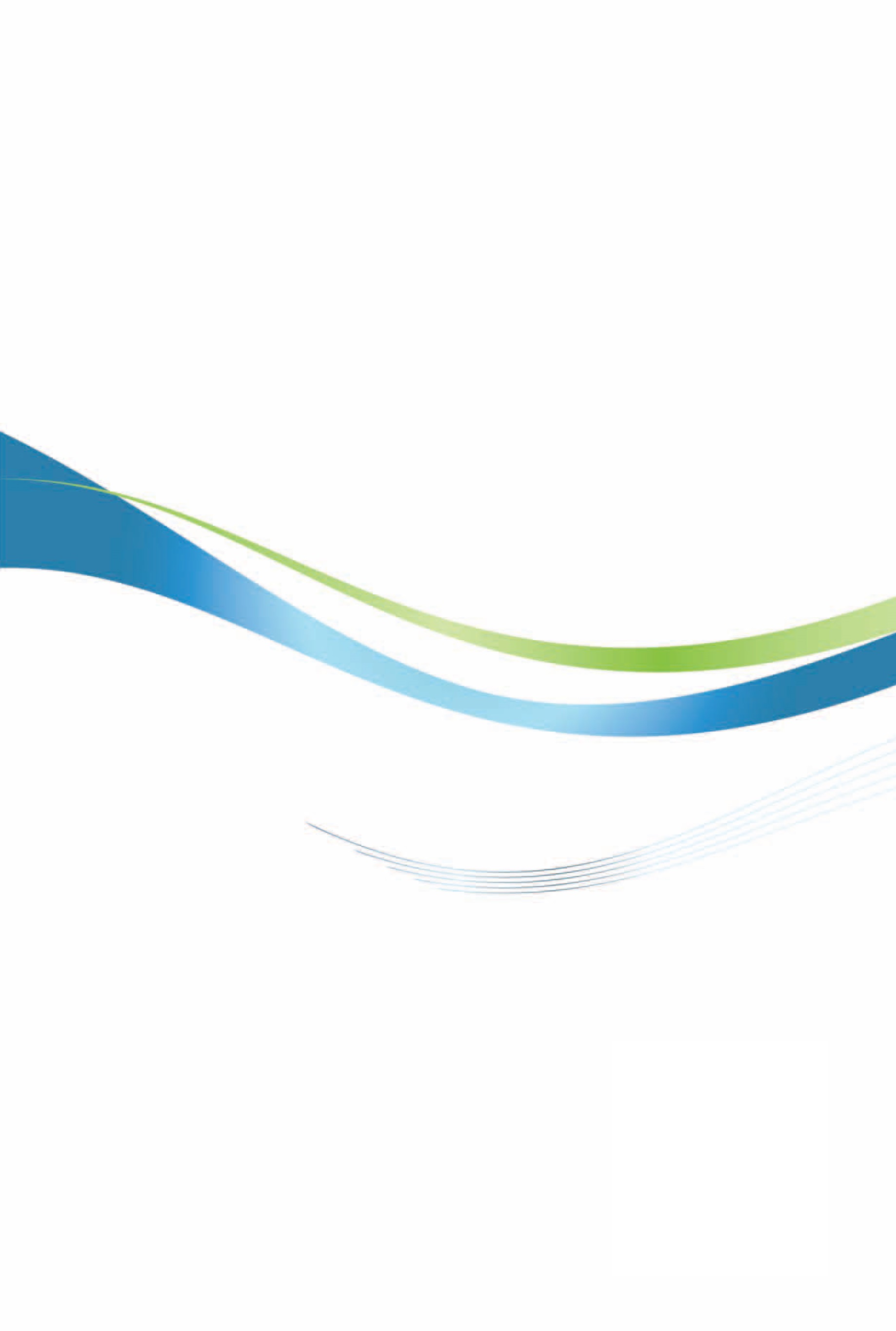 寮國投資環境簡介Investment Guide to Laos經濟部投資促進司  編印自  然  人  文自  然  人  文地理環境位於中南半島東北部，為半島僅有之內陸國，東與越南接鄰，南鄰柬埔寨，西界泰國，西北接緬甸，北與中國大陸雲南省為界國土面積23萬6,800平方公里氣候熱帶、亞熱帶季風氣候，全年有雨。年降雨量2,200－3,500毫米種族寮國約有50個民族，分屬老泰語族系、孟-高棉語族系、苗-瑤語族系、漢-藏語族系，統稱為寮國民族，居民多信奉佛教人口結構人口約750萬人教育普及程度全國識字率84.7%語言官方語言為寮語（與泰語相通，屬泰語支系），首都永珍地區略通英語、法語、華語及越語宗教宗教信仰以南傳佛教為主，信徒占67%，基督教占1.5%，其他占31.5%首都及重要城市永珍政治體制一黨專政，寮國人民革命黨是寮國唯一的政黨投資主管機關計劃暨投資部經  濟  情  況經  濟  情  況幣制寮國基普（Kip，LAK）國內生產毛額US$162.5億（2022）經濟成長率2.2%（2022）平均國民所得US$2,170（2022）匯率US$1＝16,980 Kip（2022）利率7.5%（央行重貼現率）（2023）通貨膨脹率40.3%（2023年1月）產值最高前五種產業礦業、建築業、服務業（主要為旅遊業）、水力發電、農業出口總金額US$ 81.98億（2022）主要出口項目電力、黃金、紙及紙製品主要出口國家泰國、中國大陸、越南、澳大利亞、印度（2022）進口總金額US$68.08億（2022）主要進口項目柴油、機械設備（車輛除外）、陸地車輛（機車、拖拉機除外）主要進口國家泰國、中國大陸、越南、美國、瑞士（2022）國家別2021年2021年2020年2020年2019年2019年國家別件數金額（US$）件數金額（US$）件數金額（US$）中國大陸311,254,236,569232,599,879,469161,072,237,229越南4176,991,1253200,491,960764,508,549泰國7341,152,68793,216,5005722,969,507年度件數金額（千美元）19941300199501,700200802,0002015331,200201606002017617,9262018212,4302019223,6802020121,96120210 8,000 202206,200合    計15 125,997 年　　度業　　別累計至2022累計至2022202220222021202120202020年　　度業　　別件數金額件數金額件數金額件數金額合計15125,99706,2000 8,000 1 21,961 農林漁牧業00000 0 0 0 礦業及土石採取業00000 0 0 0 製造業525,27002,4000 0 0 0 　食品製造業00000 0 0 0 　飲料製造業00000 0 0 0 　菸草製造業00000 0 0 0 　紡織業00000 0 0 0 　成衣及服飾品製造業13,800000 0 0 0 　皮革、毛皮及其製品製造業00000 0 0 0 　木竹製品製造業14,000000 0 0 0 　紙漿、紙及紙製品製造業00000 0 0 0 　印刷及資料儲存媒體複製業00000 0 0 0 　石油及煤製品製造業00000 0 0 0 　化學材料製造業00000 0 0 0 　化學製品製造業00000 0 0 0 　藥品製造業00000 0 0 0 　橡膠製品製造業00000 0 0 0 　塑膠製品製造業00000 0 0 0 　非金屬礦物製品製造業00000 0 0 0 　基本金屬製造業1390000 0 0 0 　金屬製品製造業00000 0 0 0 　電子零組件製造業00000 0 0 0 　電腦、電子產品及光學製品製造業15,40002,4000 0 0 0 　電力設備製造業00000 0 0 0 　機械設備製造業00000 0 0 0 　汽車及其零件製造業00000 0 0 0 　其他運輸工具製造業00000 0 0 0 　家具製造業00000 0 0 0 　其他製造業111,680000 0 0 0 　產業用機械設備維修及安裝業00000 0 0 0 電力及燃氣供應業00000 0 0 0 用水供應及污染整治業00000 0 0 0 營造業16,800000 0 0 0 批發及零售業32,590000 0 1 90 運輸及倉儲業00000 0 0 0 住宿及餐飲業00000 0 0 0 資訊及通訊傳播業00000 0 0 0 金融及保險業373,67103,8000 8,000 0 21,871 不動產業317,666000 0 0 0 專業、科學及技術服務業00000 0 0 0 支援服務業00000 0 0 0 公共行政及國防；強制性社會安全00000 0 0 0 教育服務業00000 0 0 0 醫療保健及社會工作服務業00000 0 0 0 藝術、娛樂及休閒服務業00000 0 0 0 其他服務業00000 0 0 0 